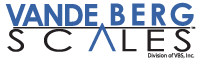 Diverging Conveyor QuestionnaireCompany Name: ________________________			Date: ____________Product Description: _____________________Wash down environment? Environmental temperature range? Total length available for diverging conveyor?Feeding belt width?Feeding belt speed?How many pieces per min will be entering our conveyor?Dimensions of the product (length, width, and height) (length is moving down conveyor)Is there a space between the products?How heavy is the product?How many lanes do you need?Type of power available?Do you have any drawings, videos, or product images, you can share?Other comments